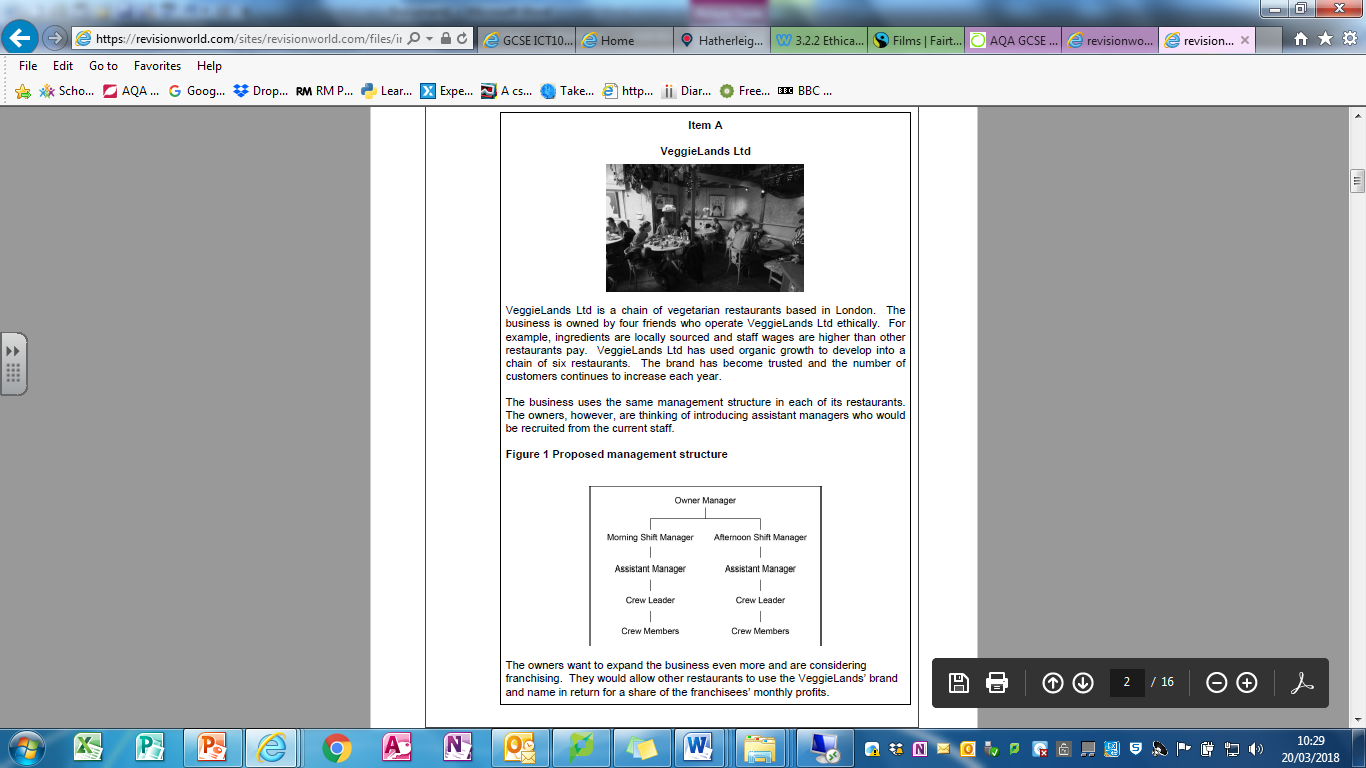 Possible answers: • attracts customers impressed by this approach • personal satisfaction in creating ethical business • marketing ploy – reassures public • helps establish brand 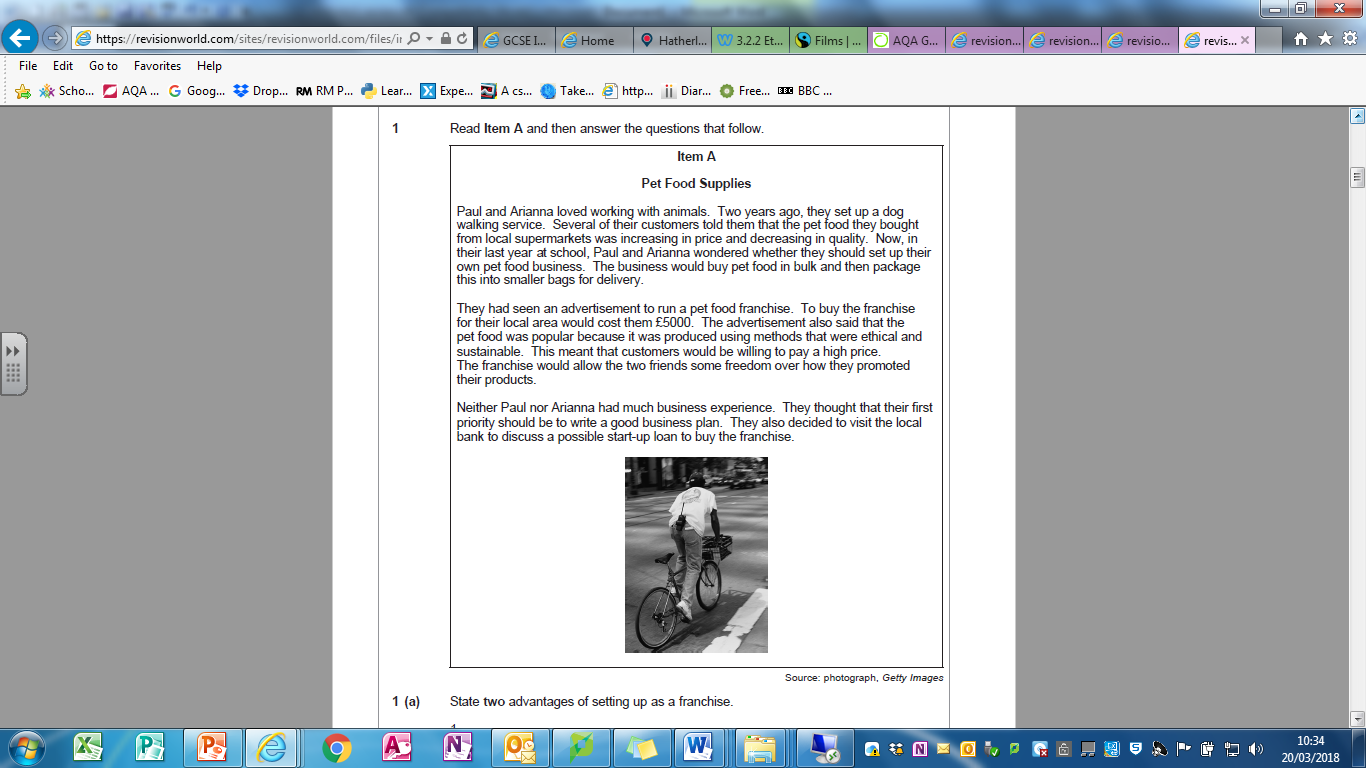 1 (c) Explain how Paul and Arianna’s business would benefit from selling pet food that hasbeen produced using methods that are ‘ethical and sustainable’. (6 Marks)1 (c) Explain how Paul and Arianna’s business would benefit from selling pet food that has been produced using methods that are ‘ethical and sustainable’. (6 mEthical products are produced with reference to moral standards. Sustainable products are environmentally friendly. Possible answers could include the following: • more sales: customers will value these aims/be more popular • can establish a market niche: other business may not do this so will establish loyal customer base • higher price: customers will be prepared to pay more • employees – any future workers would want to work for a firm with such goods so it will be easier to recruit. 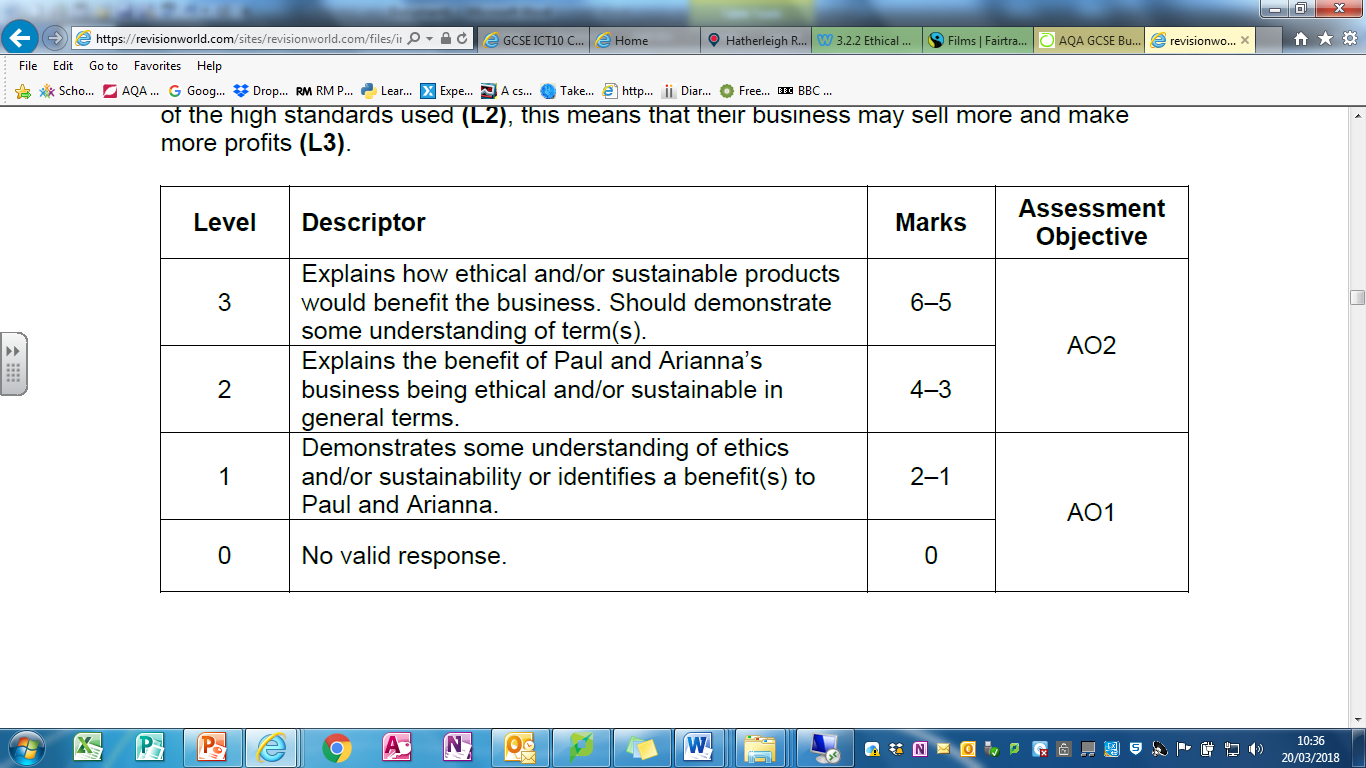 1 (c) Explain one way in which VeggieLands Ltd benefits from operating as an ethical business. [4marks] Level Descriptor Descriptor Marks Marks Assessment Objective 3 Explains benefit of ethical business in context. Explains benefit of ethical business in context. 4–3 4–3 AO2 2 2 Explains benefit of ethical business without context Explains benefit of ethical business without context 2 2 1 Identifies possible benefit(s) of ethical business Identifies possible benefit(s) of ethical business 1 1 AO1 0 0 No valid response. No valid response. 0 0 